ŽIVOTOPIS KANDIDATA/KANDIDATKINJEZA DODJELU NAGRADE UDOMITELJIMA ZA IZNIMNE USPJEHE OSTVARENE U PROMICANJU I OBAVLJANJU UDOMITELJSTVA  ZA 2022. GODINUOSOBNI PODACIOSOBNI PODACIOSOBNI PODACIOSOBNI PODACIOSOBNI PODACIOSOBNI PODACIOSOBNI PODACIOSOBNI PODACIOSOBNI PODACIOSOBNI PODACIOSOBNI PODACIOSOBNI PODACIOSOBNI PODACIOSOBNI PODACIOSOBNI PODACIOSOBNI PODACIOSOBNI PODACIOSOBNI PODACIOSOBNI PODACIOSOBNI PODACIIme i prezimePrebivalište/mjesto/grad AdresaŽupanijaTelefon/MobitelE-mailGodina rođenjaRADNI STATUSRADNI STATUSRADNI STATUSRADNI STATUSRADNI STATUSRADNI STATUSRADNI STATUSRADNI STATUSRADNI STATUSRADNI STATUSRADNI STATUSRADNI STATUSRADNI STATUSRADNI STATUSRADNI STATUSRADNI STATUSRADNI STATUSRADNI STATUSRADNI STATUSRADNI STATUSZaposlen/aUpisati DA ili NEUpisati DA ili NEUpisati DA ili NEUpisati DA ili NEUpisati DA ili NENezaposlen/aUpisati DA ili NEUpisati DA ili NEUpisati DA ili NEUpisati DA ili NEUpisati DA ili NERADNO ISKUSTVORADNO ISKUSTVORADNO ISKUSTVORADNO ISKUSTVORADNO ISKUSTVORADNO ISKUSTVORADNO ISKUSTVONaziv radnog mjestaNaziv radnog mjestaStažStažOBRAZOVANJEOBRAZOVANJEOBRAZOVANJEOBRAZOVANJEOBRAZOVANJEOBRAZOVANJEOBRAZOVANJEOsnovna školaSrednja školaFakultetDodatno osposobljavanje u području udomiteljstvaEdukacije u području udomiteljstvaDODATNE INFORMACIJEDODATNE INFORMACIJEDODATNE INFORMACIJEDODATNE INFORMACIJEDODATNE INFORMACIJEDODATNE INFORMACIJEDODATNE INFORMACIJEPosebna znanjaVještineUključenost u programe podrške (supervizija, grupe podrške…)ISKUSTVO U OBAVLJANJU UDOMITELJSTVAISKUSTVO U OBAVLJANJU UDOMITELJSTVAISKUSTVO U OBAVLJANJU UDOMITELJSTVAISKUSTVO U OBAVLJANJU UDOMITELJSTVAISKUSTVO U OBAVLJANJU UDOMITELJSTVAISKUSTVO U OBAVLJANJU UDOMITELJSTVAISKUSTVO U OBAVLJANJU UDOMITELJSTVADatum 1. dozvole Datum važeće dozvoleUkupno razdoblje obavljanja udomiteljstva(Mjesto i datum)(Mjesto i datum)(Mjesto i datum)(Mjesto i datum)(Mjesto i datum)Potpis kandidata/kandidatkinje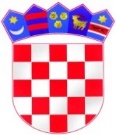 